MATRIC NUMBER: 16/MHS02/029ASSIGNMENTUSE OF PARTOGRAPH IN THE MANAGEMENT OF FIRST STAGE OF LABOUR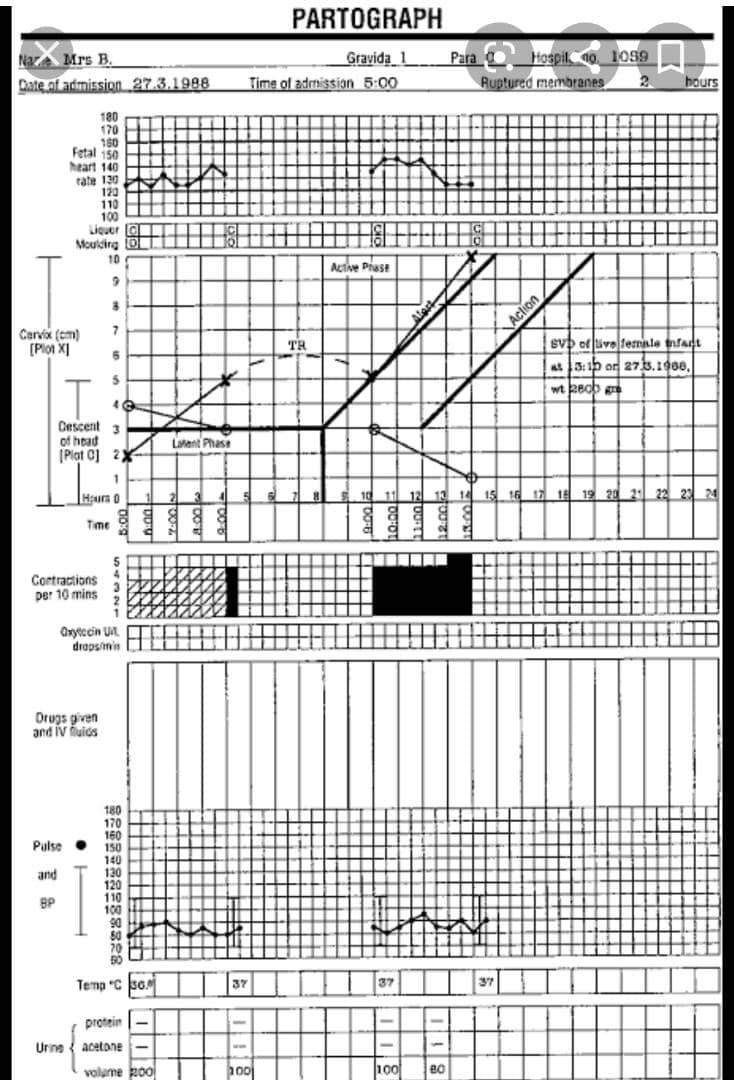 It consists of 3 parts as follow;THE FOETAL CONDITION:  	Observations charted are the foetal heart rate, membranes, liquor and moulding of the foetal skull.	Foetal heart rate Listening and recording fetal heart rate is a safe and reliable way of knowing that fetus is well. Record half hourly. This is recorded at the top of the patograph. Each square represents 30 minutes check and record the fetal rate at least every hourly. If any problem you may listen to fetal heart rate after every contraction.	Membranes and liquor (amniotic fluid) The following observations are recorded on the partograph immediately below the fetal heart rate recordings. The observations are made at each vaginal examination as follows:If the membranes are ruptured;	Liquor is clear; write the letter C for clear	Liquor is blood stained write the letter ‘B’	Liquor is meconium stained, write letter ‘M’	Liquor is absent; write the letter ‘A’ for absent	Moulding of the foetal skull boneThe amount of moulding helps you to know how well the pelvis is making room for the fetal head. Moulding is evaluated each time you do a vaginal examinationRecording the moulding:	0 = bones are separated and the sutures can be felt easily	+ = bones are just touching each other	++ = bones are overlapping, can be separated easily with pressure from your finger	+++ = bones are overlapping, cannot be separated easily with pressure from your fingers THE PROGRESS OF LABOUR	Observations charted are the cervical dilation, decent of the foetal head through abdominal palpations and uterine contractions at frequency of 10 minutes duration.	Cervical dilationAssessed at every vaginal examination and marked with a cross (x) begin plotting on the partograph at 4cmAlert line: this starts at 4cm of cervical dilation to the point of expected full dilation at the rate of 1cm per hourAction line: parallel and four hours to the right of the alert line	Descent assessed by palpationThis refers to the part of the head (divided into five parts) palpable above the symplysis pubis recorded as a circle at every abdorminal examination at 0/5, th sinciput(s) at the level of the symplysis pubis	ContractionsPlot contractions per 10 minutes below the time line and on the left hand side Chart every half hourly, count the number of contractions in a 10 minutes time period, and their duration in seconds.Squares are numbered from 0 to 5. Each square represents one contraction; the squares below show the key to the 3 ways the strength of contractions are recorded on the partograph.DOTS are for mild contractions of less than 20 seconds durationDIAGONAL LINES indicate moderate contractions of 20 to 40 seconds durationSOLID COLOR represents strong contractions of loner than 40 secondsTHE MATERNAL CONDITIONS	Observations charted are pulse, blood pressure and temperature. Others include urine (volumes, protein, and acetone) drugs and intravenous fluids, oxytocin regimen. Pulse, blood pressure, and temperature: take the blood pressure 2hourly temperature and pulse every 2 hoursUrine: ask the mother to pass urine every 2hours. Inspect the urine for amount and concentration.Drugs and rehydration fluid: chart these when you give them. Oxytocin: there is a separate column for oxytocin above the column for rehydration fluids and drugs.MANAGEMENT OF SECOND AND THIRD  STAGES OF LABOURMANAGEMENT OF SECOND STAGE OF LABOURSecond stage is maximum of 30 minutes irrespective of the gravidaCheck frequency of contraindications, strength and durationMonitor vital signs and foetal heart rateNote mother’s uncontrollable urge to pushCheck pointing anusClean up sweats on the face if presentCheck foetal head visible at the vulvaNote nausea and/or vomitingPerform vaginal examination to confirm full dilation of the cervixCONDUCTIING DELIVERY:Position patient on her back with her two legs flexed and openSwab the vulva with antiseptic lotionMonitor progressive descent of the presenting part on the perineumInstruct her to take up fast deep breathing in and outEncourage her to pant at the crowning of the headDeliver the head gently, and feel for cord round the neckIf present but the loose, slip over the headIf tight, clamp in two places and cut between clampsMANAGEMENT OF THIRD STAGE OF LABOURThis stage may last up to 30 minutesWithin 1 minute of the birth of the baby palpate the abdomen to rule out the presence of an additional baby(s) and give oxytocin 10 IU units IM.Encourage to pass urine, if not catheterize if bladder is fullDeliver the placenta and membranes using controlled cord tractionExpel blood clots to make the uterus contractInspect perineum, vulva and vagina for lacerationsClean the client upCheck vital signsFeel uterus for firmnessMake mother comfortable and offer her a drinkGive baby to mother to breast feedExamine placenta and membranes for completenessEstimate blood loss and record your findingsRecheck blood pressure Avoid application of fundal pressure throughout labour